Умирзакова К.А.,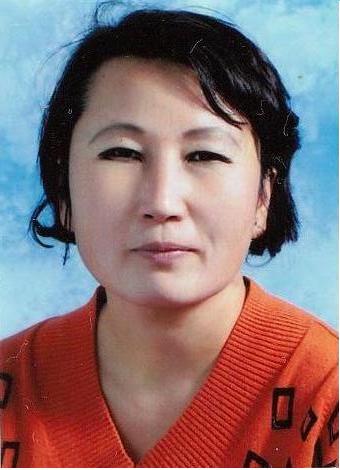  учитель математики,вечерняя (сменная) школа №39, город Нур-СултанФормула разности квадратов двух выраженийХод урока7. 3А Формулы сокращённого умножения                   Дата:                        7. 3А Формулы сокращённого умножения                   Дата:                        Цели обучения, достигаемые на этом уроке 7.2.1.10 знать и применять формулу сокращённого умножение Цель урокаВсе  обучающиеся будут:  знать  и применять  формулу  Большинство обучающиеся  умеют: применять формулу при упрощении выраженииНекоторые учащиеся умеют:  вычислять значения выражения применяя формулу сокращённого умноженияКритерии оценивания   ОбучающийсяЗнает формулы сокращенного умножения и применяет при раскрытии скобкиИспользует формулы сокращенного умножения для разложения алгебраических выражений на множителиИспользует формулы сокращенного умножения для рационального счета Языковые задачи  Учащиеся будут давать словесную формулировку формул сокращённого умножения;записывать формулы сокращенного умножения по словесной формулировке;аргументировать выбор способа разложения многочлена на множители;объяснять выполнение разложения многочлена на множители.Воспитание ценностейОбщество Всеобщего труда: честно выполнять работу, трудится, стремятся к новым открытиям. Развивается грамотная математическая речь, умения логически мыслить, оценивать свою работу.Межпредметная связьГеометрия, физкультураПредыдущие знанияЗнать свойства степени с целым показателем. Выполнять сложение, вычитание и умножение многочленов. Запланированные этапы урокаЗапланированные этапы урокаВиды упражнений, запланированных на урок:РесурсыНачало урока12 минут1. Создание психологической атмосферы в классе. Игра «Расскажи обо мне» (называет хорошее качество своего соседа-одноклассника).Деление на 4 группы 2. Стратегия «Горячий стул» Примерные вопросы 1.Определение одночлена.2.Что означает степень одночлена?3.Определение многочлена4. Что означает степень многочлена?ФО: три хлопка3. Изучение нового материала – Мозговой штурм. Дать учащимся задание: из квадрата со стороной а  вырезать квадрат со стороной b. Найти площадь оставшейся фигуры? Дескриптор: Обучающийся: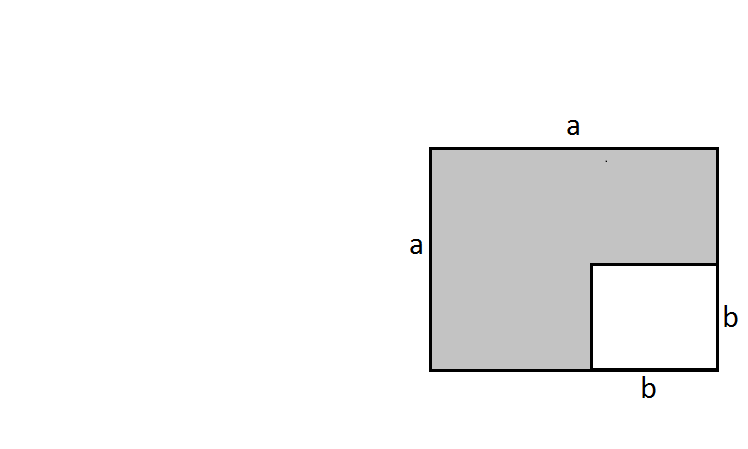 - находит площадь внешного квадрата со стороной а- находит площадь внутренного квадрата со стороной в- в чертеже оставшуюся фигуру разрезает и составляет прямоугольник-находит стороны составленного прямоугольника-  находит площадь составленного прямоугольникаОбучающийся сделает вывод,  запишет формулу сокращённого умножение  и определит цель урока.ФО: большой палецКарточка с записями «выражение», «квадрат», «умножение» и «разность»Середина урока20 минутФизкультминутка.Осуществление усвоение нового материала. Метод «ДЖИГСО» Работа с книгой для отработки навыков применения формул: КарточкиСередина урока20 минутВзаимооценивание: Две звезды и одно пожеланиеКарточкиКонец урока8 минутЭлективный тест. 1.Разложите на множителиФО: самооцениваниеУчащиеся проводят рефлексию с помощью «Лестницы успеха»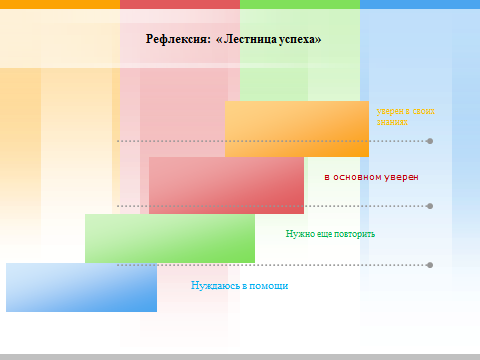 КарточкиДополнительная информацияДополнительная информацияДополнительная информацияДифференциация – каким образом Вы планируете оказать больше поддержки? Какие задачи Вы планируете поставить перед более способными учащимися?Оценивание – как Вы планируете проверить уровень усвоения материала учащимися?Здоровье и соблюдение техники безопасности физ.  минутка для глазДифференцированные заданияРабота в группах, индивидуальная работа, домашнее задание. Три хлопка, большой палец. Стикеры«Две звезды одно  пожелание»,Взаимооценивание, самооцениваниеФизкультминутка